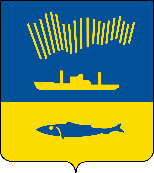 АДМИНИСТРАЦИЯ ГОРОДА МУРМАНСКАП О С Т А Н О В Л Е Н И Е                                                                                                                     №           В соответствии с Федеральными законами от 06.10.2003 № 131-ФЗ «Об общих принципах организации местного самоуправления в Российской Федерации», от 27.07.2010 № 210-ФЗ «Об организации предоставления государственных и муниципальных услуг», руководствуясь Уставом муниципального образования городской округ город-герой Мурманск, постановлениями администрации города Мурманска от 26.02.2009 № 321 
«О порядке разработки и утверждения административных регламентов предоставления муниципальных услуг в муниципальном образовании город Мурманск», от 30.05.2012 № 1159 «Об утверждении реестра услуг, предоставляемых по обращениям заявителей в муниципальном образовании город Мурманск», п о с т а н о в л я ю: 1. Внести в приложение к постановлению администрации города Мурманска от 09.07.2012 № 1515 «Об утверждении административного регламента предоставления муниципальной услуги «Предоставление жилого помещения по договору социального найма» (в ред. постановлений 
от 25.04.2013 № 896, от 14.10.2013 № 2828, от 07.04.2014 № 942, от 19.05.2014 № 1460, от 06.04.2015 № 889, от 15.02.2018 № 411, от 14.08.2018 № 2583, 
от 28.12.2018 № 4562, от 05.04.2019 № 1271, от 01.07.2019 № 2214, 
от 13.05.2020 № 1150, от 02.11.2022 № 3363) следующие изменения:-  в подпункте 2.2.2 пункта 2.2 раздела 2 слова «- Пенсионным фондом России в части получения сведений о назначенных и выплаченных суммах пенсии, ежемесячной денежной выплаты, дополнительного материального обеспечения;» заменить словами «- Фондом пенсионного и социального страхования Российской Федерации в части получения сведений о назначенных и выплаченных суммах пенсии, ежемесячной денежной выплаты, дополнительного материального обеспечения;».2. Отделу информационно-технического обеспечения и защиты информации администрации города Мурманска (Кузьмин А.Н.) разместить настоящее постановление с приложением на официальном сайте администрации города Мурманска в сети Интернет.3. Редакции газеты «Вечерний Мурманск» (Сирица Д.В.) опубликовать настоящее постановление с приложением.4. Настоящее постановление вступает в силу со дня официального опубликования.5. Контроль за выполнением настоящего постановления возложить на заместителя главы администрации города Мурманска Синякаева Р.Р.Глава администрациигорода Мурманска      		          				                Ю.В. Сердечкин